Umowa przyjęcia dziecka do przedszkola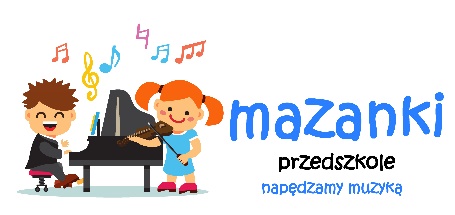 Umowa przyjęcia dziecka ………………………………………………………do Przedszkola  (imię i nazwisko dziecka)Niepublicznego „Mazanki” ul. Piłsudskiego 3,  05-082 Stare Babice zwanego dalej Przedszkolem lub Placówką.PESEL dziecka: ………………………………………………………………………………………..…Data i miejsce urodzenia dziecka: ………………………………………………………………Adres zamieszkania dziecka: ………………………………………………….…………..……...Adres zameldowania dziecka: …………………………………………………………….……..Umowa zostaje zawarta dnia ……………………………………………………… w Starych BabicachPomiędzy:Natalią Leśniewską - Szmajda prowadzącą działalność gospodarczą wpisaną do Centralnej Ewidencji i Informacji o Działalności Gospodarczej, pod firmą MAZANKI Natalia Leśniewska-Szmajda z siedzibą w  Starych Babicach, ul. Piłsudskiego 3  (05-082), NIP 5213308836 REGON 387827633,będącą jako osoba fizyczna organem prowadzącym Przedszkole „Mazanki” ul. Piłsudskiego 3,  05-082 Stare BabiceZwaną dalej PrzedszkolemaPanią ……..…………………………………………….Rodzicem/Opiekunem Prawnym dzieckaPESEL : ………………………………………………………...Zamieszkałą/Zamieszkałym : …………………………………………………………………………Numer telefonu do Pani: ………………………………………………………..……………..……....Adres e-mail:…………………………………………………………………………………………………Oraz Panem ……………………………………………..Rodzicem/ Opiekunem Prawnym dzieckaPESEL : ………………………………………………………Zamieszkałym: …………………………………………………………………………………………..….Numer telefonu do Pana: ……………………………………………………………………………..adres e-mail do Pana:……………………………………………………………………………….……………Zwanymi dalej Rodzicami/Opiekunami Prawnym	§1	Postanowienia ogólnePrzedmiotem Umowy jest przyjęcie dziecka Imię i nazwisko dziecka ……………………………………………………………………..do Przedszkola Niepublicznego Mazanki  ul. Piłsudskiego 3,  05-082 Stare Babice oraz świadczenie usługi w zakresie wychowania przedszkolnego na rzecz dziecka za wynagrodzeniem na zasadach określonych w niniejszej umowie. Rodzice/ Opiekunowie Prawni dziecka powierzają Przedszkolu opiekę, wychowanie i kształcenie dziecka, a Przedszkole zobowiązuje się realizować te zadania zgodnie z obowiązującymi w Polsce przepisami prawa w zakresie sprawowania opieki przedszkolnej przez Przedszkola Niepubliczne, Statutem Przedszkola MAZANKI oraz Regulaminem Przedszkola.Przedszkole realizuje program wychowania przedszkolnego zatwierdzony przez Ministerstwo Edukacji Narodowej oraz podlega nadzorowi Kuratorium Oświaty i Wychowania.§2Czas trwania umowyNiniejsza umowa obowiązuje od dnia …………….………..  do dnia 31.08.2024 r.§3 OrganizacjaGodziny otwarcia Placówki:Przedszkole jest czynne od poniedziałku do piątku w godzinach 7.00 – 17.30 z wyjątkiem dni ustawowo wolnych od pracy lub  dni ogłoszonych  przez Kierownika placówki jako dni wolne po uprzednim poinformowaniu rodziców/opiekunów prawnych.  Przedszkole zastrzega sobie możliwość zamknięcia na okres 14 dni w miesiącu lipcu lub sierpniu celem przeprowadzenia prac remontowych. W takim przypadku Rodzice/ Opiekunowie Prawni zostaną poinformowani o terminie zamknięcia Placówki, co najmniej 3 miesiące przed planowanym terminem zamknięciaW okresie czasowego zawieszenia realizacji zajęć w systemie stacjonarnym w Przedszkolu, mocą obowiązujących przepisów prawa, Przedszkole będzie realizować zajęcia zgodne z podstawą programową MEN za pomocą środków porozumiewania się na odległość zgodnie z obowiązującymi w tym zakresie przepisami prawa krajowego. Długość oraz rodzaj zajęć będzie dostosowany do wieku oraz możliwości dzieci.§4Obowiązki stronPrzedszkole zobowiązuje się do:wychowania i edukacji dziecka, wspierania harmonijnego rozwoju osobowości i przygotowania do edukacji szkolnej oraz życia we współczesnym społeczeństwie.Prowadzenia zajęć przedszkolnych od poniedziałku do piątku zgodnie z podstawą programową MEN obowiązującymi w Polsce przepisami prawa i statutem Przedszkola, z zastrzeżeniem, że w okresie czasowego zawieszenia wykonywania zajęć w systemie stacjonarnym zajęcia w zakresie kształcenia, wychowania i profilaktyki społecznej świadczone są w systemie zdalnym stosownie do treści obowiązujących w tym zakresie aktów prawa krajowego. Współpracy z Rodzicem/Opiekunem prawnym w procesie edukacyjno – wychowawczym,Informowania Rodzica/Opiekuna prawnego o wszelkich sytuacjach mogących mieć wpływ na rozwój emocjonalny, wychowawczy lub poznawczy dziecka oraz wypracowania z Rodzicem wspólnych metod pracy z dzieckiem,Informowania Rodzica/Opiekuna prawnego o postępach i potrzebach dziecka w procesie edukacyjno-wychowawczym,Realizowania badań przesiewowych logopedycznych i obserwacji logopedycznej,zabawy na świeżym powietrzu,Zapewnieniu wyżywienia dziecku za dodatkową opłatą zgodnie z obowiązującymi w tym zakresie przepisami,Zatrudniania kadry pedagogicznej posiadającej odpowiednie kwalifikacje Rodzic/Opiekun Prawny zobowiązuje się: poinformować Przedszkole o wszelkich problemach, w tym problemach zdrowotnych mogących mieć wpływ na bezpieczeństwo dziecka lub innych dzieci uczęszczających do Przedszkola,współpracy z wychowawcą w zakresie ujednolicenia działań wychowawczych,współpracy z Przedszkolem w sytuacji gdy dobro dziecka wymaga podjęcia działań mających na celu diagnostykę zachowań dziecka,Do Przedszkola mogą uczęszczać wyłącznie dzieci zdrowe, w przypadku przyprowadzenia do Przedszkola dziecka z widocznymi objawami choroby nauczyciel może odmówić przyjęcia dziecka do Przedszkola,Na terenie Przedszkola nie są podawane dzieciom żadne leki ani suplementy diety. Personel Przedszkola nie jest uprawniony ani zobowiązany do podawania leków dzieciom. W razie wypadku lub nagłej choroby dziecka zostanie mu udzielona pierwsza pomoc. Przedszkole zobowiązuje się niezwłocznie poinformować Rodziców/ Opiekunów Prawnych o wypadku lub wszelkich problemach zdrowotnych dziecka, dzwoniąc na numer telefonu wskazany w umowie, jako numer kontaktowy. W przypadku wystąpienia takiej sytuacji Przedszkole nie ponosi odpowiedzialności za niemożność nawiązania kontaktu z Rodzicami/ Opiekunami Prawnymi z przyczyn leżących po stronie Rodziców/ Opiekunów Prawnych.Rodzic/Opiekun Prawny zobowiązany jest odebrać dziecko z Przedszkola w przypadku nagłej choroby w ciągu 2 godzin zegarowych od momentu otrzymania telefonu ze strony personelu placówki o zaistniałej sytuacji. Brak odebrania dziecka z Przedszkola skutkować będzie wezwaniem karetki pogotowia lub lekarza pediatry na koszt Rodziców/ Opiekunów Prawnych jeżeli stan zdrowia dziecka budzi wątpliwości.§5OpłatyOpieka i zajęcia w Przedszkolu są prowadzone odpłatnie. Za pobyt w Przedszkolu Rodzic/Opiekun Prawny  uiszcza miesięcznie czesne w wysokości 1300 zł (słownie:  tysiąc trzysta złotych ) oraz kwotę stawki żywieniowej za posiłki wynoszącą:18 zł dziennie dla diety standardowej oraz 20 zł dziennie dla diety eliminacyjnejW przypadku zgłoszenia nieobecności dziecka poprzez  aplikację LiveKid do godziny 20.00 w dniu poprzedzającym nieobecność  stawka żywieniowa nie zostanie naliczona. W przypadku zmiany sposobu zgłaszania nieobecności Rodzice zostaną o tym fakcie powiadomieni mailowo z dwutygodniowym wyprzedzeniem.Czesne  płatne jest z góry, do 10- go (słownie: dziesiątego) dnia każdego miesiąca przelewem na rachunek bankowy : 42 1050 1025 1000 0097 3638 5197 z tytułem „ czesne za miesiąc …” (nazwa   miesiąca oraz imię i nazwisko dziecka).Opłata za wyżywienie jest płatna do 10-tego (słownie: dziesiątego) dnia miesiąca na rachunek bankowy nr: 42 1050 1025 1000 0097 3638 5197 z tytułem wpłaty „opłata za wyżywienie…” (nazwa miesiąca oraz imię i nazwisko Dziecka).W dniu podpisania umowy Rodzice/Opiekunowie Prawni zobowiązani są do uiszczenia w formie zadatku jednorazowej opłaty administracyjnej w wysokości 500 zł (słownie: pięćset złotych) przeznaczonej na rekrutację i pobyt dziecka w ramach tygodnia adaptacyjnego. W przypadku ciągłości umów opłata wpisowa nie jest ponownie pobierana.Przedszkole udzieli 25% rabatu na czesne w wysokości:25% dla rodzeństwa dzieci uczęszczających teraz lub w przeszłości do Klubu Dziecięcego, Żłobka lub Przedszkola MAZANKI5% zniżki dla dzieci posiadających kartę dużej rodziny	§6Zajęcia dodatkowePrzedszkole na wniosek Rodziców/Opiekunów prawnych może zorganizować dla dzieci uczęszczających do Przedszkola dodatkowe odpłatne zajęcia fakultatywne o charakterze edukacyjno-dydaktycznym. Przedszkole poinformuje Rodziców o możliwości zapisania dziecka na powyższe zajęcia podając ich cenę oraz charakter.Czesne, o którym mowa w §5 pkt 1 nie obejmuje zajęć fakultatywnych. Koszt uczestnictwa dziecka w zajęciach fakultatywnych jest pokrywany wyłącznie przez Rodziców/Opiekunów Prawnych.Organizowanie zajęć fakultatywnych uwarunkowane jest zebraniem się grupy chętnych umożliwiającej przeprowadzenie zajęć.Oferta zajęć fakultatywnych zostanie przedstawiona Rodzicom do 30 września roku szkolnego.Opłata za zajęcia fakultatywne uiszczana jest przez Rodziców/Opiekunów Prawnych do 10-go dnia każdego miesiąca, z dołu, za zakończony miesiąc na konto numer  42 1050 1025 1000 0097 3638 5197.Rodzic/Opiekun Prawny ma prawo do rezygnacji z zajęć fakultatywnych z jednomiesięcznym wypowiedzeniem złożonym w formie pisemnej.§7Opłaty za opiekę nad dzieckiem po godzinach pracy PrzedszkolaPrzedszkole pobiera opłatę w wysokości  50  zł (słownie: pięćdziesiąt złotych) za każdą rozpoczętą godzinę pobytu dziecka po zamknięciu Przedszkola.§8Zasady odbioru dziecka z PrzedszkolaPrawo do odbioru dziecka z Przedszkola przysługuje tylko Rodzicom/Opiekunom Prawnym oraz osobom przez nich uprawnionym.§9Wypowiedzenie, rozwiązanie umowyKażda ze stron ma prawo rozwiązać umowę z miesięcznym terminem wypowiedzenia liczonym na koniec miesiąca kalendarzowego.Przedszkole może rozwiązać umowę bez zachowania okresu wypowiedzenia w następujących przypadkach:w razie zatajenia ważnych informacji dotyczących stanu zdrowia dziecka wpływających na bezpieczeństwo dziecka i innych dzieci uczęszczających do Przedszkola.gdy z uwagi na stan zdrowia dziecka, jego zachowanie lub inne okoliczności, nie jest możliwe zapewnienie dziecku bezpiecznego pobytu lub gdy dziecko zagraża zdrowiu, życiu lub bezpieczeństwu innych dzieci uczęszczających do Przedszkola.w przypadku opóźnienia w płatności przekraczającej 30  dni Przedszkole ma prawo wypowiedzieć umowę bez zachowania okresu wypowiedzenia po uprzednim wezwaniu do uiszczenia należności i wyznaczeniu dodatkowego 7 dniowego terminu do uiszczenia należności.W razie rażącego lub uporczywego nieprzestrzegania  przez Rodziców/Opiekunów Prawnych Regulaminu Przedszkola utrzymującego się pomimo wezwania Rodziców/Opiekunów prawnych do zaniechania naruszeń.W razie naruszenia przez Rodziców/Opiekunów Prawnych Regulaminu Przedszkola w sposób mający wpływ na bezpieczeństwo dzieci lub personelu PrzedszkolaW przypadku opóźnienia w opłacie czesnego lub opłaty za wyżywienie przekraczającego 30 dni Przedszkole zastrzega sobie prawo do nieprzyjęcia dziecka do Przedszkola a do momentu uregulowania wszelkich zaległych płatności przez Rodziców/Opiekunów Prawnych.W przypadku gdy zachowanie dziecka zagraża bezpieczeństwu lub zdrowiu  dziecka lub innych dzieci, Przedszkole może zawiesić uczęszczanie dziecka do Przedszkola do czasu zakończenia diagnozy przez Poradnię Psychologiczno-Pedagogiczną i uzyskania orzeczenia przez dziecko.Przedszkole może wypowiedzieć warunki niniejszej umowy z zachowaniem miesięcznego okresu wypowiedzenia, liczonego na koniec miesiąca kalendarzowego. Wypowiedzenie wymaga formy pisemnej. W przypadku gdy Rodzic/Opiekun prawny nie wyraża zgody na zmianę warunków, niniejsza umowa ulega rozwiązaniu z upływem okresu wypowiedzenia.§10Postanowienia końcoweStrony zgodnie postanawiają, iż niniejsza Umowa stanowi całość porozumienia pomiędzy stronami co do jej przedmiotu i zastępuje wszelkie wcześniejsze oświadczenia, porozumienia i umowy pomiędzy stronami pisemne lub ustne w zakresie przedmiotu niniejszej Umowy.Przedszkole nie ponosi odpowiedzialności za ujemne następstwa zatajenia istotnych informacji dotyczących rozwoju i zdrowia dziecka przez Rodziców/Opiekunów Prawnych, które mogą mieć wpływ na zagrożenie stanu zdrowia lub życia dziecka lub stanu zdrowia lub życia innych dzieci , podczas pobytu w placówce. Zatajenie przez Rodzica/Opiekuna Prawnego powyższych informacji może mieć wpływ na ograniczenie lub wyłączenie winy Przedszkola w nadzorze nad dzieckiem.Wszystkie indywidualne ustalenia między Właścicielem Przedszkola lub Dyrektorem Przedszkola a Rodzicami/Prawnymi Opiekunami dziecka dotyczące warunków umowy oraz warunków przebywania dziecka w placówce pozostają dla obu stron kwestią poufną.W sprawach nieuregulowanych niniejszą umową mają zastosowanie przepisy Kodeksu Cywilnego.Umowę sporządzono w dwóch jednobrzmiących egzemplarzach po jednym dla każdej ze stron.Podpis osoby reprezentującej                                                                                     PodpisPrzedszkole „Mazanki”                                                                                                 Rodziców DzieckaKlauzula Informacyjna o przetwarzaniu danych osobowychInformujemy Cię, że przetwarzamy Twoje dane osobowe oraz dane osobowe Twojego dziecka.Administratorem Twoich danych osobowych oraz danych osobowych Twojego dziecka jest Natalia Leśniewska - Szmajda z siedzibą w Starych Babicach, ul. Piłsudskiego 3  (05-082).Przetwarzamy Twoje dane osobowe oraz dane osobowe Twojego dziecka w następujących celach:w celu realizacji w sposób właściwy zawartej przez Ciebie z nami umowy opieki nad dzieckiem,w celach archiwalnych dla zabezpieczenia informacji na wypadek prawnej potrzeby wykazania faktów, co jest naszym prawnie uzasadnionym interesemw celu ewentualnego ustalenia, dochodzenia lub obrony przed roszczeniami co jest naszym prawnie uzasadnionym interesemw celu promocji i informacji o wydarzeniach przedszkolnych (co dotyczy wyłącznie wizerunku dziecka pod warunkiem wyrażenia przez Ciebie odrębnej zgody na przetwarzanie w tym celu).Kategorie danych osobowych, które przetwarzamy:Imię i nazwisko Imię nazwisko Twojego dzieckaAdres emailAdres zamieszkaniaAdres zameldowaniaNumer telefonuPESEL Twój i Twojego dzieckaDane o stanie zdrowia dziecka (alergie, informacje niezbędne do realizacji orzeczenia o potrzebie kształcenia specjalnego, informacje wynikające z opinii o wczesnym wspomaganiu rozwoju informacje o chorobach mogących stanowić zagrożenie dla Twojego dziecka)Wizerunek dziecka jeżeli wyrazisz na to dobrowolną zgodęTwoje dane osobowe oraz dane osobowe Twojego dziecka mogą być udostępnione logopedzie, psychologowi, nauczycielowi języka angielskiego, terapeucie SI, Państwowej Inspekcji Sanitarnej, innym organom państwowym jeżeli jesteśmy do tego zobowiązani przez powszechnie obowiązujące przepisy. Fotografowi-na podstawie Twojej zgody.Nie przekazujemy Twoich danych organizacjom międzynarodowym ani do państwa trzeciego z wyjątkiem danych w postaci wizerunku umieszczanego na podstawie Twojej odrębnej zgody  w celu promocji działań dydaktycznych placówki na portalu społecznościowym Facebook odpowiednio Facebook Inc. z siedzibą w Stanach Zjednoczonych i Facebook Limited z siedzibą w Irlandii w/w odbiorcy danych posiadają certyfikaty, poświadczające odpowiedni poziom ochrony danych osobowych, wydawane na podstawie obowiązującego pomiędzy państwami członkowskimi Europejskiego Obszaru Gospodarczego a Stanami Zjednoczonymi Ameryki Północnej, a przyjętego przez Komisję Europejską, Programu Tarcza Prywatności UE-USA. Twoje dane osobowe i dane Twojego dziecka pozyskane dla celu realizacji zawartej przez Ciebie z nami umowy  opieki nad dzieckiem przechowywane i przetwarzane będą przez czas trwania umowy i okres 5 lat licząc końca roku kalendarzowego w którym umowa uległa rozwiązaniu.Przysługuje Ci:Prawo dostępu do swoich danych oraz otrzymania ich kopiiPrawo do sprostowania (poprawiania) swoich danychPrawo do usunięcia danychPrawo do żądania ograniczenia przetwarzania danych. Możesz zażądać abyśmy ograniczyli przetwarzanie danych osobowych wyłącznie do ich przechowywania, jeżeli nie chcesz żebyśmy je usunęli a są CI one potrzebne do ustalenia, dochodzenia lub obrony roszczeńPrawo do wniesienia sprzeciwu wobec przetwarzania danych. Jeżeli wniesiesz taki sprzeciw zaprzestaniemy przetwarzania twoich danychPrawo do wniesienia skargi do organu nadzorczego jeżeli uważasz, że przetwarzamy Twoje dane niezgodnie z prawem możesz złożyć w tej sprawie skargę do Prezesa Urząd Ochrony Danych Osobowych lub innego właściwego organu nadzorczegoPrawo do cofnięcia zgody na przetwarzanie danych osobowych. W każdej chwili masz prawo cofnąć zgodę na przetwarzanie Twoich danych osobowych, które przetwarzamy na podstawie Twojej zgody. Informujemy, iż dane osobowe zawarte w umowie są niezbędne do realizacji umowy w przypadku cofnięcia zgody na przetwarzanie danych osobowych zawartych w umowie kontynuowanie umowy nie będzie możliwe.W celu wykonania swoich  praw skieruj swoje żądanie email kontakt@mazanki.pl lub udaj się do naszego Przedszkola.Przed realizacją Twoich uprawnień będziemy musieli upewnić się, że Ty to Ty a więc odpowiednio Cię zidentyfikować.IX. informacja o wymogu/dobrowolności podanych danych.Podanie przez Ciebie danych takich jak: imię i nazwisko, nr PESEL, adres zamieszkania, numer telefonu, adres email , imię i nazwisko Twojego dziecka, nr PESEL Twojego dziecka, informacja o alergiach, chorobach stanowiących zagrożenie dla Twojego dziecka jest dobrowolne ale nie mając Twojej zgody na przetwarzanie tych danych realizacja umowy upieki nad dzieckiem nie będzie możliwa.Podanie przez Ciebie danych osobowych dotyczących zdrowia dziecka zawartych w orzeczeniu o potrzebie kształcenia specjalnego, opinii o potrzebie wspomagania rozwoju dziecka jest dobrowolne ale nie mając Twojej zgody na przetwarzanie tych danych realizacja terapii dziecka nie będzie możliwa.wyrażenie zgody na przetwarzanie danych tj wizerunek dziecka dla celów marketingu (mieszczanie na stronie internetowej FB, strona internetowa Przedszkola) jest dobrowolne i nie jest konieczne dla realizacji umowy. jeżeli nie chcesz abyśmy przetwarzali Twoje dane osobowe lub dane osobowe Twojego dziecka poinformuj nas, że cofasz zgodę. Możesz cofnąć zgodę w każdym czasie kierując swoje żądanie na adres biuro@zielonazyrafa.edu.pl lub udaj się do naszego Przedszkola.Oświadczam, iż zapoznałam/em się z powyższymi informacjami.____________________						_____________________Data podpis matka/opiekun prawny                                                       data podpis ojciec/opiekun prawnyZgoda na przetwarzanie danych osobowych (wizerunek)Ja, niżej podpisany/a              wyrażam zgodę              nie wyrażam zgodyna przetwarzanie danych osobowych mojego dziecka tj. wizerunek dziecka w celu informowania o wydarzeniach i zajęciach w Przedszkolu na stronie internetowej Przedszkola Mazanki (www.mazanki.pl) przez Administratora danych osobowych Natalię Leśniewską - Szmajda z siedzibą w Starych Babicach ul. Piłsudskiego 4 (05-082)              wyrażam zgodę              nie wyrażam zgodyna przetwarzanie danych osobowych mojego dziecka tj wizerunek dziecka przez Administratora danych osobowych Natalię Leśniewską - Szmajda z siedzibą w  Starych Babicach, ul. Piłsudskiego 4 (05-082)  w celu informowania o wydarzeniach w placówce oraz promocji placówki w portalu społecznościowym Facebook odpowiednio Facebook Inc. z siedzibą w Stanach Zjednoczonych i Facebook Limited z siedzibą w Irlandii co jednocześnie będzie stanowiło przekazanie danych osobowych poza obszar Unii Europejskiej do państwa trzeciego  (Stany Zjednoczone)., w/w odbiorcy danych posiadają certyfikaty, poświadczające odpowiedni poziom ochrony danych osobowych, wydawane na podstawie obowiązującego pomiędzy państwami członkowskimi Europejskiego Obszaru Gospodarczego a Stanami Zjednoczonymi Ameryki Północnej, a przyjętego przez Komisję Europejską, Programu Tarcza Prywatności UE-USA. Zgoda ma charakter nieodpłatny i udzielana jest bez ograniczeń terytorialnych.              wyrażam zgodę              nie wyrażam zgodyna przetwarzanie danych osobowych tj. wizerunek przez Administratora Natalię Leśniewską - Szmajda z siedzibą w Starych Babicach ul. Piłsudskiego 4 (05-082) w celu promocji działań dydaktycznych i osiągnięć placówki w portalu społecznościowym Instagram z siedzibą w Stanach Zjednoczonych i Facebook Limited z siedzibą w Irlandii co jednocześnie będzie stanowiło przekazanie danych osobowych poza obszar Unii Europejskiej do państwa trzeciego  (Stany Zjednoczone)., w/w odbiorcy danych posiadają certyfikaty, poświadczające odpowiedni poziom ochrony danych osobowych, wydawane na podstawie obowiązującego pomiędzy państwami członkowskimi Europejskiego Obszaru Gospodarczego a Stanami Zjednoczonymi Ameryki Północnej, a przyjętego przez Komisję Europejską, Programu Tarcza Prywatności UE-USA. Zgoda ma charakter nieodpłatny i udzielana jest bez ograniczeń terytorialnych. Oświadczam, że mam świadomości, iż podanie danych jest dobrowolne, oraz, że zgoda może być cofnięta w każdym czasie. Zapoznałem (-am) się z treścią klauzuli informacyjnej, w tym z informacją o celu i sposobach przetwarzania danych osobowych oraz prawie dostępu do treści swoich danych osobowych i prawie ich poprawiania.____________________						_____________________Data podpis matka/opiekun prawny                                                       data podpis ojciec/opiekun prawnyZgoda na przetwarzanie danych osobowych dotyczących zdrowia dzieckaJa, niżej podpisany/a              wyrażam zgodę              nie wyrażam zgodyna przetwarzanie danych osobowych dotyczących zdrowia mojego dziecka tj. danych o potrzebach żywieniowych dziecka (alergie) oraz chorobach mogących mieć wpływ na bezpieczeństwo dziecka lub innych dzieci przez Administratora danych osobowych tj. Natalię Leśniewską - Szmajda z siedzibą w Starych Babicach ul. Piłsudskiego 4 (05-082) celem realizacji potrzeb żywieniowych dzieckaJa, niżej podpisany/a              wyrażam zgodę              nie wyrażam zgodyna przetwarzanie danych osobowych dotyczących zdrowia mojego dziecka tj danych o potrzebie kształcenia specjalnego lub innych specjalnych potrzebach rozwojowych mojego dziecka przez Administratora danych osobowych tj. Natalię Leśniewską - Szmajda z siedzibą w Starych Babicach ul. Piłsudskiego 4 (05-082) celem prawidłowej realizacji potrzeb rozwojowych dzieckaDane przetwarzane będą w celu realizacji w sposób prawidłowy opieki nad dzieckiem.Oświadczam, że mam świadomości, iż podanie danych jest dobrowolne, oraz, że zgoda może być cofnięta w każdym czasie. Zapoznałem (-am) się z treścią klauzuli informacyjnej, w tym z informacją o celu i sposobach przetwarzania danych osobowych oraz prawie dostępu do treści swoich danych osobowych i prawie ich poprawiania.____________________						_____________________Data podpis matka/opiekun prawny                                                                             data podpis ojciec/opiekun prawnyJa, niżej podpisany/a              wyrażam zgodę              nie wyrażam zgodyna obserwację mojego dziecka oraz wykonanie badań przesiewowych przez logopedę celem prawidłowej realizacji potrzeb rozwojowych dzieckaDane przetwarzane będą w celu realizacji w sposób prawidłowy opieki nad dzieckiem.Oświadczam, że mam świadomości, iż podanie danych jest dobrowolne, oraz, że zgoda może być cofnięta w każdym czasie. Zapoznałem (-am) się z treścią klauzuli informacyjnej, w tym z informacją o celu i sposobach przetwarzania danych osobowych oraz prawie dostępu do treści swoich danych osobowych i prawie ich poprawiania.____________________						_____________________Data podpis matka/opiekun prawny                                                                             data podpis ojciec/opiekun prawnyJa, niżej podpisany/a              wyrażam zgodę              nie wyrażam zgodyna obserwację mojego dziecka przez psychologa celem prawidłowej realizacji potrzeb rozwojowych dzieckaDane przetwarzane będą w celu realizacji w sposób prawidłowy opieki nad dzieckiem.Oświadczam, że mam świadomości, iż podanie danych jest dobrowolne, oraz, że zgoda może być cofnięta w każdym czasie. Zapoznałem (-am) się z treścią klauzuli informacyjnej, w tym z informacją o celu i sposobach przetwarzania danych osobowych oraz prawie dostępu do treści swoich danych osobowych i prawie ich poprawiania.____________________						_____________________Data podpis matka/opiekun prawny                                                                             data podpis ojciec/opiekun prawny